Etudier les pensées de personnages pour comprendre les récits de ruses.Résumé de Roule galette.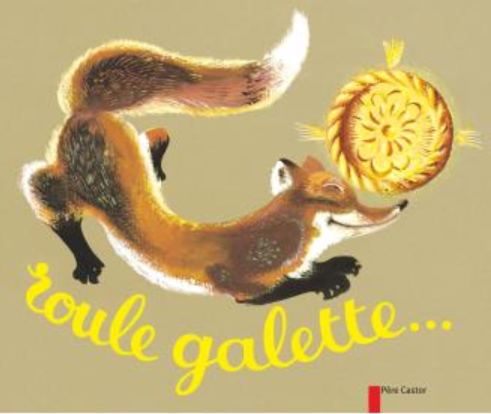 Un résumé ne doit pas donner tous les détails de l’histoire. Il  doit seulement raconter les idées importantes sans donner la fin. …………………………………………………………………………………………………………………………………………………………………Roule galetteLis la fin de l’histoire silencieusement :